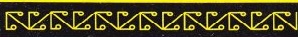 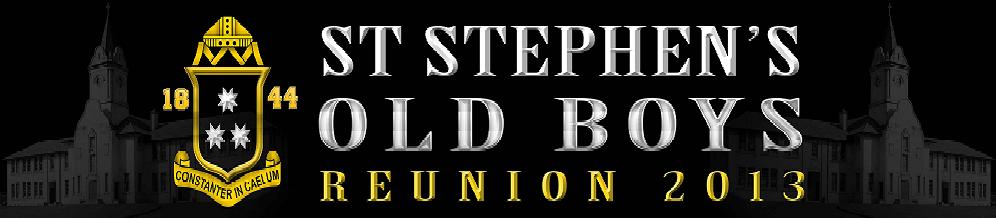 Friday 25th:1800hrs	Registration and Early arrivals		CK Designs- Mix n Mingle Evening		Dinner- BBQSaturday 26th:0530hrs	Early Rise for Golfers0545hrs	Continental Breakfast0610hrs	Brougham Buses -Departs for Manukau Golf Club		Independent Traffic Control Golf Experience0730hrs	Everyone else rise0800hrs	Continental Breakfast / Cooked Breakfast0900hrs	Brougham Buses- Departs to Otara Markets		Those staying behind will have free time to enjoyPool, Indoor Bowls, Park, Swimming Pool and Bouncy Castles provided by RJ Building Consultants1230hrs	Buses arrive back from Markets and GolfThose playing golf will have lunch provided at the Manukau Golf ClubEveryone Else Spit Roast Lunch provided at the MRFC1300hrs	Te Rauhitanga o Te Mano o Tipene- St Stephen’s School Old Boys Association Update and presentation1400hrs	Tutua Physiotherapy- House Touch Competition		Houses/East v West1500hrs	Toitu Design- House Tug O War CompetitionHouse/East v West1530hrs	DFS- Tamariki Lollie Scramble1600hrs	Merit Lining Systems- Mix n Mingle (Spin Pakis)1830hrs	Tipene Reunion 2013 Formal Dinner Celebration	MC- Brent Mio	Mention Sponsors	Announce House Comps Results	Presentation Mystery Prize	MP Celebrity Roast	Auction	Open Stage- 10 Guitar Jam session Tipeneoke!Sunday 27th:0730hrs	Breakfast0900hrs	Board Brougham Buses and Depart for Tipene0930hrs	Arrive at Tipene and brief before we go onsite1000hrs	Service / Photos1200hrs	Depart Tipene1300hrs	Lunch1400hrs	Reunion Officially Closed1500hrs	Northern Roots Tattoo After Party- Everyone Welcome to stay		